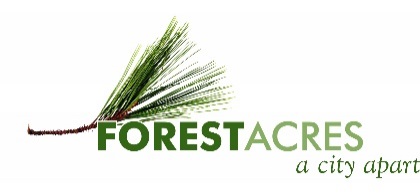 Forest Acres Zoning Board of AppealsMonday, December 13, 2021Virtual Zoom Meeting6:00 PMAgendaCall to order1. 	Determination of a QuorumApproval of MinutesSeptember 13, 2021New BusinessVariance request4825 Reamer Avenue. (Carter); TMS 140114113-10-10. Variance request of 2.3- foot variance feet on the 10- foot side set back to accommodate an addition. Adjourn